Solar Request for Proposal Attachment B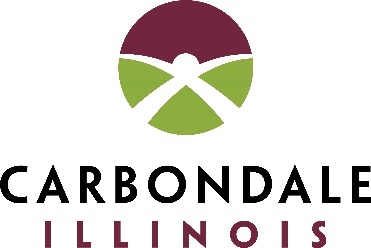 Electrical InformationCivic Center – 200 S Illinois Ave, Carbondale, IL 62902Ameren IL Account: 6132007213Embedded PDF and CSV files (double-click to open)Public Safety Center – 501 S Washington St, Carbondale, IL 62901Ameren IL Account: 1242001159Embedded PDF and CSV files (double-click to open)SE Waste Water Treatment Plant – 2201 East Walnut Street, Carbondale, IL 62091Ameren IL Account: 8222006319Embedded PDF and CSV files (double-click to open)Maintenance/Environmental Services – 212 West Willow Street, Carbondale, IL 62901Ameren IL Account: 7632001324Embedded PDF and CSV files (double-click to open)No Hourly Data Available